VIDEO ESPECIALIZADO Y PODCASTVIDEO ESPECIALIZADO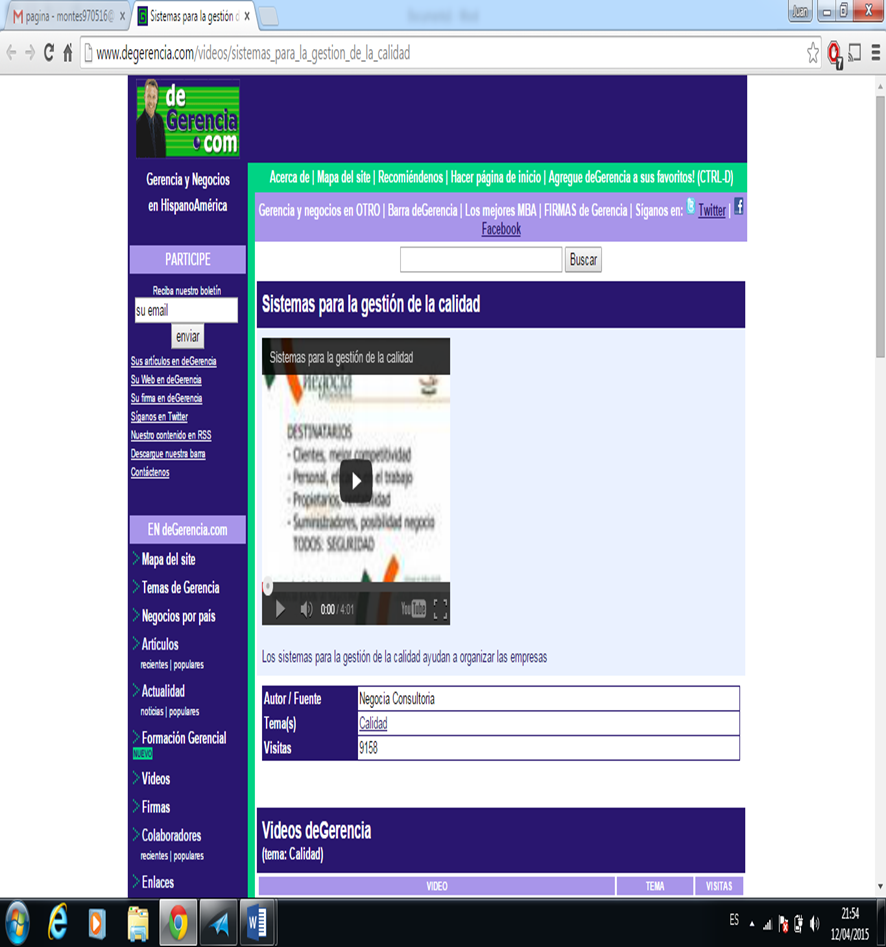 PODCAST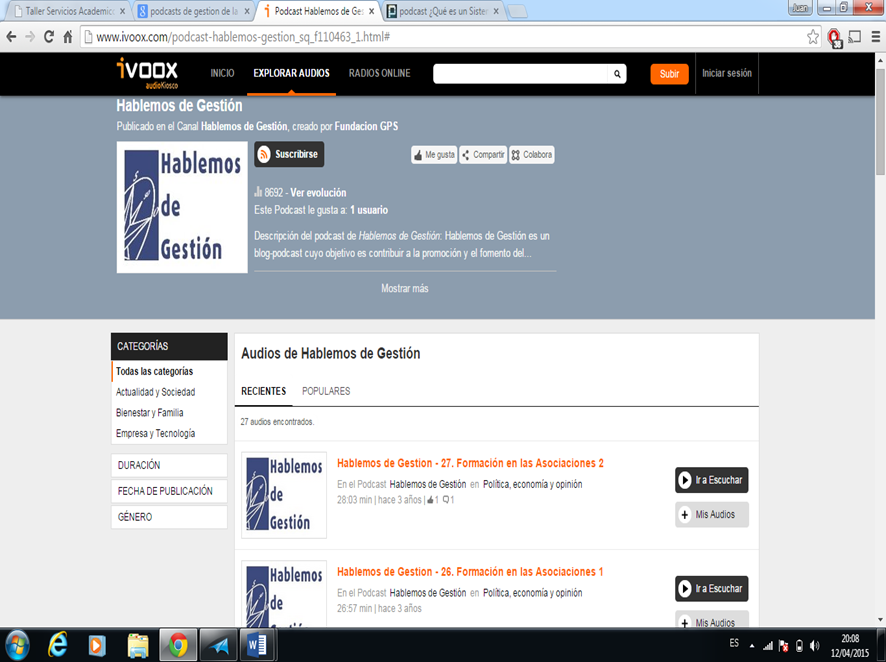 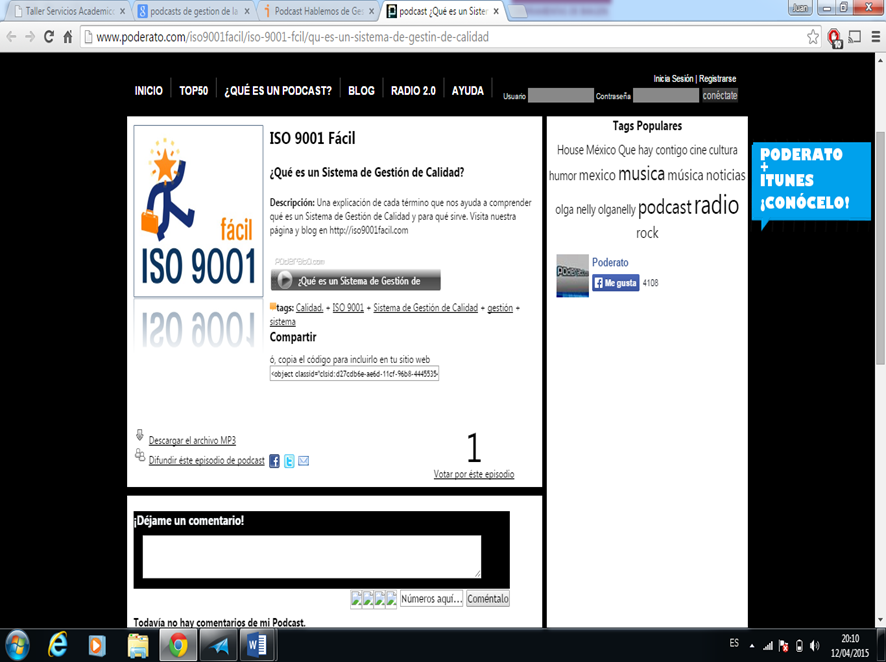 